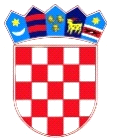 REPUBLIKA HRVATSKADUBROVAČKO-NERETVANSKA ŽUPANIJAOPĆINA TRPANJOPĆINSKO VIJEĆETemeljem članka 17 stavka 1. Zakona o sustavu civilne zaštite (NN 82/15, 118/18), članka 58., 59. i 60. Pravilnika o nositeljima, sadržaju i postupcima izrade planskih dokumenata u civilnoj zaštiti te načinu informiranja javnosti u postupku njihovog donošenja (NN 49/17), te članka 30. Statuta Općine Trpanj („Službeni glasnik Dubrovačko-neretvanske županije 6/13, 14/13 i 7/18, Općinsko vijeće OpćineTrpanjna svojoj 19. sjednici, održanoj __ prosinca  2019. godine, donijelo jeGODIŠNJI PLAN RAZVOJA SUSTAVA CIVILNE ZAŠTITENA PODRUČJU OPĆINE TRPANJS FINANCIJSKIM UČINCIMA ZA TROROGODIŠNJE RAZDOBLJEPlan razvoja sustava civilne zaštite predstavlja dokument za implementaciju ciljeva iz Smjernica koji se u njih prenose kako bi se konkretizirale mjere i aktivnosti te utvrdila dinamika njihovog ostvarivanja.Planom razvoja sustava civilne zaštite utvrđuju se nositelji, suradnici, rokovi za realizaciju ciljeva u narednoj godini te projekcija s financijskim učincima za trogodišnje razdoblje, odnosno do zaključenja ciklusa/razdoblja za koje se Smjernice usvajaju.U skladu saSmjernicama i Analizom stanja sustava civilne zaštite na području Općine Trpanju 2019. godini, utvrđuje se Godišnji plan aktivnosti za 2020. godinu.U tablici 1. dan je prikaz aktivnosti sustava civilne zaštite za narednu 2020. godinu.U tablici 2. dana je projekcija sustava civilne zaštite s financijskim učincima za trogodišnje razdoblje (2020. god. – 2022. god.)Tablica 1. Aktivnosti sustava civilne zaštite za narednu 2020. godinu.Tablica 2. Projekcija sustava civilne zaštite s financijskim učincima za trogodišnje razdoblje (2020. god. – 2022. god.)KLASA:810-01/13-01/02URBROJ:2117/07-01/01-18-3Trpanj, __ prosinca 2019.godinePredsjednik Općinskog vijećaJosip Nesanocvić v.r.AKTIVNOSTIROKOVI IZVRŠENJANOSITELJSURADNJANAPOMENAAžuriranjePlana djelovanja civilne zaštiteLipanj 2020. godineNačelnikIzrada Plana vježbi civilne zaštite za 2021. godinuSiječanj 2020. godineNačelnikIzrada Godišnjeg plana razvoja sustava civilne zaštite na području Općine za 2021. godinu s financijskim učincima za trogodišnje razdobljeProsinac 2020. godineOpćinsko vijećeIzradaAnalize stanja sustava civilne zaštite na području Općine za 2020. godinuProsinac 2020. godineOpćinsko vijećeIzrada Smjernica za organizaciju i razvoj sustava civilne zaštite na području Općine za razdoblje od 4 godine (od 2020. – 2024. godine)Općinsko vijećeDonijeti Odluku o osnivanju postrojbe civilne zaštite opće namjene  OpćineOpćinsko vijećeU skladu s Procjenom rizikaIzvršiti revidiranje i popunu postrojbe civilne zaštite opće namjene novim pripadnicimaNačelnikU skladu s Procjenom rizikaOsposobljavanje pripadnika postrojbe civilne zaštite opće namjeneNačelnikOvlaštena ustanovaU skladu sa Programom osposobljavanjaIzvršiti obuku povjerenika i njihovih zamjenikaNačelnikOvlaštena ustanovaU skladu sa Programom osposobljavanjaOsposobljavanje novih članova Stožera CZNačelnikOvlaštena ustanovaU skladu sa Programom osposoblajvanjaProvedba vježbe za 2020. godinu 2020. godineNačelnikDonijeti Odluku o pravnim osobama od interesa za sustav civilne zaštite OpćineU skladu s Procjenom rizikaPotpisati Ugovore/Sporazume sa pravnim osobama i udrugamaznačajnim za sustav CZo suradnji u slučaju katastrofa i velikih nesrećaNačelnikAžurirati prema Procjeni rizikaOdlukom imenovati tekličeNačelnikIzraditi Izvješće o stanju zaštite od požara na području Općine za 2019. godinuSvibanj 2020. godineOpćinsko vijećePostupati po Programu aktivnosti u provedbi posebnih mjera zaštite od požara na području Općineza 2020.godinu te poduzimati preventivno – planske aktivnosti za reagiranje u slučaju izvanrednih događajauzrokovanim nepovoljnim vremenskim uvjetima u zimskom razdobljuSvibanj 2020. godineOpćinsko vijeće/NačelnikDonijeti Odluku o ustrojavanju motriteljsko dojavne službe za 2020. godinuSvibanj 2020. godineNačelnikDonijeti Plan korištenja teške građevinske mehanizacije za žurnu izradu protupožarnih prosjeka i probijanja protupožarnih putova za 2020. godinuSvibanj 2020. godineNačelnikDonijeti Plan unapređenja zaštite od požara na području Općine za 2020. godinuSvibanj 2020. godineNačelnikAktivno sudjelovati u radu na sastancima sudionika vezanih za zaštitu od požara kontinuirano/NačelnikVođenje i ažuriranje baze podataka o pripadnicima, sposobnostima i resursima operativnih snaga sustava civilne zaštitekontinuiranoNačelnikSukladno Pravilniku o vođenju evidencija pripadnika operativnih snaga sustava civilne zaštite (NN 75/16)Sufinancirati programe i projekte za razvoj civilne zaštitekontinuiranoOpćinsko vijećeOsiguranje uvjeta za premještanje, sklanjanje, evakuaciju i zbrinjavanje te izvršavanje zadaća u provedbi drugih mjera civilne zaštitekontinuiranoNačelnikInformiranje stanovništva s ciljem edukacije o pravilnom postupanju u slučaju katastrofa i velikih nesrećakontinuiranoSlužba civilne zaštite Dubrovnik, HGSS, Crveni križ i dr.Red. br.OPIS POZICIJEPLANIRANO za 2020. g. (kn)PLANIRANO za 2021. g. (kn)PLANIRANO za 2022. g. (kn)STOŽER CIVILNE ZAŠTITE, POSTROJBE CIVILNE ZAŠTITE, POVJERENICI I ZAMJENICISTOŽER CIVILNE ZAŠTITE, POSTROJBE CIVILNE ZAŠTITE, POVJERENICI I ZAMJENICISTOŽER CIVILNE ZAŠTITE, POSTROJBE CIVILNE ZAŠTITE, POVJERENICI I ZAMJENICISTOŽER CIVILNE ZAŠTITE, POSTROJBE CIVILNE ZAŠTITE, POVJERENICI I ZAMJENICIStožer civilne zaštiteStručno usavršavanje i osposobljavanje novih članova Stožera1.000,001.000,001.000,00Postrojbe civilne zaštite, povjerenici i zamjeniciPostrojba civilne zaštite, povjerenici i zamjenici –osposobljavanje         1.000,001.000,001.000.00Vježbe civilne zaštite2.000,002.000,002.000,00Opremanje postrojbi CZ osobnom i skupnom opremom2.000,005.000,005.000,00UKUPNO6.000,009.000,009.000,00VATROGASTVOVATROGASTVOVATROGASTVOVATROGASTVO2.1Dobrovoljno vatrogasno društvo Trpanj150.000,00150.000,00150.000,00UKUPNO150.000,00150.000,00150.000,00 HGSS, GDCK HGSS, GDCK HGSS, GDCK HGSS, GDCKHGSS –StanicaOrebić3.000,003.000,003.000,00Gradsko društvo Crvenog križa Dubrovnik5.000,005.000,005.000,00UKUPNO8.000,008.000,008.000,00IZRADA PLANSKE DOKUMENTACIJEIZRADA PLANSKE DOKUMENTACIJEIZRADA PLANSKE DOKUMENTACIJEIZRADA PLANSKE DOKUMENTACIJEIzrada planske dokumentacije (Procjena, planova, operativnih planova)5.000,005.000,005.000,00UKUPNO5.000,005.000,005.000,00SVEUKUPNO ZA SUSTAV CIVILNE ZAŠTITE I VATROGASTVASVEUKUPNO ZA SUSTAV CIVILNE ZAŠTITE I VATROGASTVA169.000,00172.000,00172.000,00